	秘书长
	赵厚麟______________理事会2022年会议
最后会议，2022年9月24日，布加勒斯特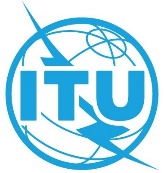 文件 C22/ADM/3(Rev.1)-C2022年6月28日原文：英文秘书长的说明理事会2022年会议最后会议的议程草案2022年9月24日（星期六），9时30分（中部欧洲时间）A.I. Cuza会议室文件1主席宣布最后会议开幕–2批准议程–3欠款和欠款专账（第41号决议）C22/11+INF/174审议免予缴费的实体清单C22/10052021年经审计的财务工作报告C22/436外部审计员的报告：
2021年的国际电联账目和国际电联世界电信展账目
C22/1017IMAC年度报告：独立管理顾问委员会（IMAC）第十一份年度报告补遗C22/22ADD18离职后健康保险（ASHI）债务C22/469其它事宜预算控制委员会提交WTDC的报告C22/INF/18